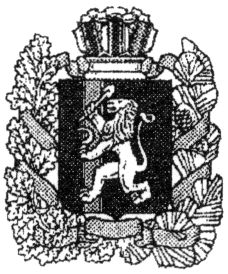 ПОСТАНОВЛЕНИЕГЛАВЫ ИВАНОВСКОГО СЕЛЬСОВЕТА
Партизанского района Красноярского края21.09.2022                              д.Ивановка                                № 37– пОб источниках наружного противопожарного
 водоснабжения для целей пожаротушения,
 расположенных на территории Ивановского сельсовета           В соответствии с Федеральным законом от 21 декабря 1994 года № 69-ФЗ «О пожарной безопасности», в целях создания условий для забора в любое время года воды из источников наружного водоснабжения на территории Ивановского сельсовета, руководствуясь ст.ст. 6 и 6.1 Устава Ивановского сельсовета, ПОСТАНОВЛЯЮ:    1. Утвердить Правила учета и проверки наружного противопожарного водоснабжения на территории Ивановского сельсовета согласно Приложению 1.   2. Контроль за выполнением данного постановления оставляю за собой.   3.Постановление вступает в силу со дня его официального опубликования в периодическом печатном средстве массовой информации для опубликования муниципальных правовых актов органов и должностных лиц местного самоуправления сельсовета «Вестник Ивановского сельсовета» и подлежит размещению на официальном сайте Ивановского сельсовета http://partizan-ivanovka.ru/   в сети Интернет.Глава Ивановского сельсовета
Партизанского района                                                           Е.Ю.КоваленкоПриложение к постановлению
Главы Ивановского сельсовета 
от 21.09.2022. № 37-п  ПРАВИЛА 
учёта и проверки наружного противопожарного 
водоснабжения 1. Общие положения 1.1. Настоящие Правила действуют на всей территории Ивановского сельсовета.
1.2. Наружное противопожарное водоснабжение сельсовета включает в себя: пожарные водоёмы, водозаборные скважины, а также другие естественные и искусственные водоисточники.
1.3. Ответственность за техническое состояние источников противопожарного водоснабжения и установку указателей несёт администрация Ивановского сельсовета.
1.4. Подразделения пожарной охраны имеют право на беспрепятственный подъезд к пожарным водоисточникам для заправки водой, необходимой для тушения пожаров, а также для осуществления проверки технического состояния источников противопожарного водоснабжения. 2. Техническое состояние, эксплуатация и требования к источникам противопожарного водоснабжения 2.1. Постоянная готовность источников противопожарного водоснабжения для успешного использования их при тушении пожаров обеспечивается проведением основных подготовительных мероприятий: 
- качественной приёмкой всех систем водоснабжения по окончании их строительства, реконструкции и ремонта; 
- точным учётом всех источников противопожарного водоснабжения; 
- систематическим контролем за состоянием водоисточников; 
- своевременной подготовкой источников противопожарного водоснабжения к условиям эксплуатации в весенне-летний и осенне-зимний периоды. 
2.2. Источники противопожарного водоснабжения должны находиться в исправном состоянии и оборудоваться указателями в соответствии с нормами пожарной безопасности. Ко всем источникам противопожарного водоснабжения должен быть обеспечен подъезд шириной не менее 3,5 м. 
2.3. Пожарные водоёмы должны быть наполнены водой. К водоёмам должен быть обеспечен подъезд с твердым покрытием и разворотной площадкой размером 12х12 м. При наличии «сухого» и «мокрого» колодцев крышки их люков должны быть обозначены указателями. В «сухом» колодце должна быть установлена задвижка, штурвал который должен быть введён под крышку люка. 
2.4. Пирсы должны иметь прочное боковое ограждение высотой 0,7 – 0,8м. Со стороны водоисточника на площадке укрепляется упорный брус толщиной 25 см. Ширина пирса должна обеспечивать свободную установку двух пожарных автомобилей. Для разворота их перед пирсом устраивают площадку с твердым покрытием размером 12х12 м. Высота площадки пирса над самым низким уровнем воды не должна превышать 5 м. Глубина воды у пирса должна быть не менее 1 м. В зимнее время при замерзании воды прорубается прорубь размером 1х1 м, а пирс очищается от снега и льда. 
2.5. Источники противопожарного водоснабжения допускается использовать только при тушении пожаров, проведении занятий, учений и проверке их работоспособности. 3. Учет и порядок проверки противопожарного водоснабжения. 3.1. С целью учета всех водоисточников, которые могут быть использованы для тушения пожара, администрация Ивановского сельсовета совместно с Государственной противопожарной службой проводят проверку противопожарного водоснабжения 2 раза в год. 
3.2. При проверке пожарного водоема проверяется: 
- наличие на видном месте указателя установленного образца; 
- возможность беспрепятственного подъезда к пожарному водоему; 
- степень заполнения водой и возможность его пополнения; 
- наличие площадки перед водоемом для забора воды; 
- герметичность задвижек (при их наличии); 
- наличие проруби при отрицательной температуре воздуха (для открытых водоемов). 
3.3. При проверке пожарного пирса проверяется: 
- наличие на видном месте указателя установленного образца; 
- возможность беспрепятственного подъезда к пожарному пирсу; 
- наличие площадки перед пирсом для разворота пожарной техники; 
- визуальным осмотром состояние несущих конструкций, покрытия, ограждения, упорного бруса и наличие котлована для забора воды. 
3.6. При проверке других приспособленных для целей пожаротушения источников водоснабжения проверяется наличие подъезда и возможность забора воды в любое время года. 4. Инвентаризация противопожарного водоснабжения 4.1. Инвентаризация противопожарного водоснабжения проводится не реже одного раза в пять лет. 
4.2. Инвентаризация проводится с целью учета всех водоисточников, которые могут быть использованы для тушения пожаров и выявления их состояния и характеристик. 
4.3. Для проведения инвентаризации водоснабжения постановлением Главы Ивановского сельсовета создается межведомственная комиссия, в состав которой входят: представители администрации Ивановского сельсовета, органа государственного пожарного надзора.4.4. Комиссия путем детальной проверки каждого водоисточника уточняет: - вид, численность и состояние источников противопожарного водоснабжения, наличие подъездов к ним; 
- причины сокращения количества водоисточников; 
- выполнение планов замены пожарных гидрантов (пожарных кранов), 
- строительства новых водоемов, пирсов, колодцев. 
4.5. По результатам инвентаризации составляется акт инвентаризации и ведомость учета состояния водоисточников.           5. Ремонт и реконструкция противопожарного водоснабжения. 5.1. Администрация Ивановского сельсовета обязаны в течение 10 дней после обнаружения неисправности произвести ремонт водоисточника. В случае проведения капитального ремонта или замены водоисточника сроки согласовываются с государственной противопожарной службой. 6. Особенности эксплуатации противопожарного водоснабжения в зимних условиях. 6.1. Ежегодно в октябре – ноябре производится подготовка противопожарного водоснабжения к работе в зимних условиях, для чего необходимо: 
- произвести откачку воды из колодцев; 
- проверить уровень воды в водоёмах, исправность теплоизоляции и запорной арматуры;
- произвести очистку от снега и льда подъездов к пожарным водоисточникам; 
- осуществить смазку стояков пожарных гидрантов. 
6.2. В случае замерзания стояков пожарных гидрантов необходимо принимать меры к их отогреванию и приведению в рабочее состояние. 